Порядок организации и обеспечения мероприятий по составлению акта проверки наличия приобретенного для ребенка-инвалида товара, предназначенного для социальной адаптации и интеграции в общество детей-инвалидовI. Общие положения1. Настоящий Порядок организации и обеспечения мероприятий по составлению акта проверки наличия приобретенного для ребенка-инвалида товара, предназначенного для социальной адаптации и интеграции в общество детей-инвалидов (далее - Порядок) определяет правила организации и обеспечения Министерством социального развития Республики Марий Эл (далее - министерство) мероприятий по составлению акта проверки наличия приобретенного для ребенка-инвалида товара, предназначенного для социальной адаптации и интеграции в общество детей-инвалидов, необходимого для направления средств (части средств) материнского (семейного) капитала на приобретение товаров и услуг, путем компенсации затрат на приобретение таких товаров и услуг.2. Процедура по составлению акта проверки наличия приобретенного для ребенка-инвалида товара, предназначенного для социальной адаптации и интеграции в общество детей-инвалидов, включают состоит из следующих этапов:прием и регистрация заявления (обращения) и документов необходимых для выдачи акта проверки наличия приобретенного для ребенка-инвалида товара, предназначенного для социальной адаптации и интеграции в общество детей-инвалидов;проведение проверки наличия приобретенного для ребенка-инвалида товара, предназначенного для социальной адаптации и интеграции в общество детей-инвалидов;изучение документов о приобретенном для ребенка-инвалида товаре, предназначенном для социальной адаптации и интеграции в общество детей-инвалидов;принятие решения о соответствии или не соответствии приобретенного для ребенка-инвалида товара, предназначенного для социальной адаптации и интеграции в общество детей-инвалидов.3. Проверку наличия приобретенного для ребенка-инвалида товара, предназначенного для социальной адаптации и интеграции в общество детей-инвалидов, осуществляют комплексные центры социального обслуживания населения, центр психолого-педагогической и социальной помощи населению (далее - учреждения социального обслуживания семьи и детей).4. Решение о соответствии (не соответствии) приобретенного для ребенка-инвалида товара, предназначенного для его социальной адаптации и интеграции в общество детей-инвалидов, принимает комиссия по принятию решения о соответствии (не соответствии) приобретенного для ребенка-инвалида товара, предназначенного для его социальной адаптации и интеграции в общество детей-инвалидов и выдачи акта проверки наличия приобретенного для ребенка-инвалида товара, предназначенного для его социальной адаптации и интеграции в общество детей-инвалидов, созданная при Министерстве социального развития Республики Марий Эл (далее - Комиссия).5. Комиссия осуществляет деятельность в соответствии с утвержденным положением согласно приложению № 2 к настоящему Порядку.6. Для получения акта проверки родитель (законный представитель) ребенка-инвалида либо доверенное лицо владельца государственного сертификата на материнский (семейный) капитал обращается в комплексные центры социального обслуживания населения, центр психолого-педагогической и социальной помощи населению, находящиеся по месту его жительства (пребывания) или фактического проживания на территории Республики Марий Эл, с заявлением о выдаче акта проверки наличия приобретенного для ребенка-инвалида товара по форме согласно приложению № 3 к настоящему Порядку.7. К заявлению родитель (законный представитель) ребенка-инвалида либо доверенное лицо владельца государственного сертификата на материнский (семейный) капитал прилагает:1) документы, удостоверяющие личность, место жительства (пребывания) родителя (законного представителя) ребенка-инвалида либо доверенного лица владельца государственного сертификата на материнский (семейный) капитал;2) копию свидетельства о рождении ребенка или документ, удостоверяющий личность ребенка (при достижении ребенком возраста 14 лет);3) копию государственного сертификата на материнский (семейный) капитал;4) копию индивидуальной программы реабилитации или абилитации ребенка-инвалида, действительной на день приобретения товаров и услуг, предназначенных для социальной адаптации и интеграции в общество детей-инвалидов;5) документы, подтверждающие расходы на приобретение товаров и услуг, предназначенных для социальной адаптации и интеграции в общество детей-инвалидов (товарный или кассовый чек, договор купли-продажи с товарным или кассовым чеком либо с приходным ордером и товарной накладной, договор возмездного оказания услуг с товарным или кассовым чеком либо с приходным ордером и товарной накладной, иные документы, подтверждающие оплату товаров и услуг, с указанием стоимости приобретенных товаров);6) техническую документацию к товарам и услугам (при наличии).В случае если документы, указанные в настоящем пункте, подаются доверенным лицом владельца государственного сертификата на материнский (семейный) капитал, также представляется документ, подтверждающий полномочия на осуществление действий от имени родителя (законного представителя) ребенка-инвалида.Документы, указанные в настоящем пункте, предоставляются  совместно с подлинниками. Специалист учреждения социального обслуживания семьи и детей сличает копии с подлинниками, заверяет их и возвращает подлинники документов родителю (законному представителю) ребенка-инвалида либо доверенному лицу владельца государственного сертификата на материнский (семейный) капитал. 8. Специалист учреждения социального обслуживания семьи и детей в день поступления заявления и документов, указанных в пункте 3 настоящего Порядка, регистрирует их в журнале выдачи актов проверки наличия приобретенного для ребенка-инвалида товара, предназначенного для социальной адаптации и интеграции в общество детей-инвалидов, по форме согласно приложению № 4 к настоящему Порядку и проверяет:1) действительность индивидуальной программы реабилитации или абилитации ребенка-инвалида на день приобретения товаров и услуг, предназначенных для социальной адаптации и интеграции в общество детей-инвалидов;2) соответствие приобретенного товара индивидуальной программе реабилитации или абилитации ребенка-инвалида;3) соответствие даты приобретения товара с датой выдачи индивидуальной программе реабилитации или абилитации ребенка-инвалида.9. В течение одного рабочего дня с момента поступления заявления и документов, указанных в пункте 3 настоящего Порядка, специалист учреждения социального обслуживания семьи и детей осуществляет проверку наличия приобретенного товара. 11. В течение двух рабочих дней с момента поступления заявления и документов, указанных в пункте 7 настоящего Порядка, а также по результатам проверок, предусмотренных пунктом 8 настоящего Порядка:1) специалист учреждения социального обслуживания семьи и детей подготавливает проект акта проверки с приложением заявления и документов, указанных в пункте 7 настоящего Порядка, и направляет его в комиссию;2) комиссия осуществляет проверку достоверности информации, указанной в проекте акта проверки  и соответствие приобретенного товара Перечню товаров и услуг с учетом ГОСТ Р ИСО 9999-2014. Национальный стандарт Российской Федерации. Вспомогательные средства для людей с ограничениями жизнедеятельности. Классификация и терминология, на основании представленных документов, с последующим подписанием акта. Направление заявления, документов и проекта акта проверки осуществляется в электронном виде по защищенным каналам связи. При отсутствии возможности передачи заявления, документов и проекта акта проверки в электронном виде они направляются на бумажном носителе.12. Комиссия принимают решение о соответствии (несоответствии) приобретенного товара индивидуальной программе реабилитации или абилитации ребенка-инвалида, действительной на день приобретения товара, и перечню товаров и услуг, предназначенных для социальной адаптации и интеграции в общество детей-инвалидов в течение трех рабочих дней с даты подачи заявления.13. Акт проверки оформляется в 2 экземплярах: один экземпляр передается родителю (законному представителю) ребенка-инвалида либо доверенному лицу владельца государственного сертификата на материнский (семейный) капитал под роспись через учреждения социального обслуживания семьи и детей; второй экземпляр приобщается к личному делу. Акт оформляется по форме согласно приложению № 5 к настоящему Порядку.Хранение личных дел с заявлениями и документами осуществляется в министерстве.14. Общий максимальный срок с момента поступления заявления и документов, указанных в пункте 3 настоящего Порядка, до момента предоставления акта проверки родителю (законному представителю) ребенка-инвалида либо доверенному лицу владельца государственного сертификата на материнский (семейный) капитал не должен превышать пяти рабочих дней.Заявление 
о выдаче акта проверки наличия приобретенного для ребенка-инвалида товараПрошу рассмотреть вопрос о выдаче акта проверки наличия приобретенного для ребенка-инвалида_________________________________ ______________________________________________________________(фамилия, имя, отчество, год рождения ребенка-инвалида)товара_________________________________________________________ ______________________________________________________________,(полное наименование приобретенного товара)предназначенного для социальной адаптации и интеграции в общество детей инвалидов в соответствии с индивидуальной программой реабилитации или абилитации ребенка-инвалида от ______________ № ____________.К заявлению прилагаю:Паспорт (копию);Государственный сертификат на материнский (семейный) капитал (копию);Индивидуальную программу реабилитации или абилитации ребенка-инвалида (копию);Документы, подтверждающие расходы на приобретение товаров и услуг, предназначенных для социальной адаптации и интеграции в общество детей-инвалидов (копии) (перечислить):__________________________________________________________________________________________Я, ________________________________________________________,(фамилия, имя, отчество заявителя)даю своё согласие на осуществление любых действий в отношении моих персональных данных и персональных данных ребенка-инвалида, которые необходимы или желаемы для достижения указанных выше целей, включая (без ограничения) сбор, систематизацию, накопление, хранение, уточнение (обновление, изменение), использование, распространение (в том числе передача), обезличивание, блокирование, уничтожение персональных данных, а также осуществление любых иных действий с моими персональными данными в соответствии с федеральным законодательством как с использованием средств автоматизации, так и без такового.Настоящее согласие вступает в силу со дня подписания и действует до достижения указанной цели обработки и последующего срока хранения документов, установленного законодательством Российской Федерации.«	»	20	г.       __________________             ________________                                                                                         (подпись заявителя)                    (фамилия, инициалы)«	»	20	г.       __________________             ________________      (дата регистрации заявления)                                  (подпись специалиста)                        (фамилия, инициалы)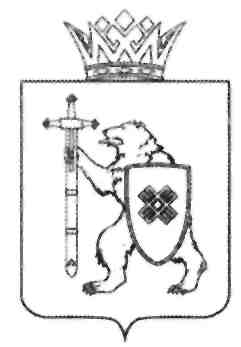 Об утверждении порядка организации и обеспечения мероприятий по составлению акта проверки наличия приобретенного для ребенка-инвалида товара, предназначенного для социальной адаптации и интеграции в общество детей-инвалидовВ целях реализации статьи 11.1 Федерального закона от 29 декабря 2006 года № 256-ФЗ «О дополнительных мерах государственной поддержки семей, имеющих детей» и постановления Правительства Российской Федерации от 30 апреля 2016 года № 380 «О правилах направления средств (части средств) материнского (семейного) капитала на приобретение товаров и услуг, предназначенных для социальной адаптации и интеграции в общество детей-инвалидов, путем компенсации затрат на приобретение таких товаров и услуг»   п р и к а з ы в а ю:1. Утвердить: порядок организации и обеспечения мероприятий по составлению акта проверки наличия приобретенного для ребенка-инвалида товара, предназначенного для социальной адаптации и интеграции в общество детей-инвалидов (приложение № 1);положение о комиссии по принятию решения о соответствии (не соответствии) приобретенного для ребенка-инвалида товара, предназначенного для его социальной адаптации и интеграции в общество детей-инвалидов и выдачи акта проверки наличия приобретенного для ребенка-инвалида товара, предназначенного для его социальной адаптации и интеграции в общество детей-инвалидов  при Министерстве социального развития Республики Марий Эл (приложение № 2);форму заявления о выдаче акта проверки наличия приобретенного для ребенка-инвалида товара (приложение № 3);форму журнала выдачи актов проверки наличия приобретенного для ребенка-инвалида товара (приложение № 4);форму акта проверки наличия приобретенного для ребенка-инвалида товара, предназначенного для его социальной адаптации и интеграции в общество детей-инвалидов (приложение № 5);состав комиссии (приложение № 6).4. Отделу по защите прав семьи, материнства и детства                         (Скулкиной Ю.Н.): довести настоящий приказ до учреждений социального обслуживания семьи и детей под роспись;оказать методическую помощь учреждениям социального обслуживания семьи и детей по исполнению настоящего приказа.5. Руководителям учреждений социального обслуживания семьи и детей обеспечить информационное сопровождение по исполнению настоящего приказа путем размещения информационных листовок на стендах учреждения и иных средствах информирования граждан.6. Приказы Министерства социального развития Республики Марий Эл от 27 сентября 2016 г. № 407 и от 24 октября 2016 г. № 451 признать утратившими силу.7. Контроль за исполнением настоящего приказа возложить 
на заместителя министра Солдатова Д.А.Министр                                                                                    О.В.Федорова Согласовано:Заместитель министра                                                                                                                Д.А.СолдатовНачальник отдела правовой работы, опеки и попечительства                                                  Е.А.СеряковНачальник отдела по делам семьи, материнства и детства                                                   Ю.Н.СкулкинаПриложение №1к приказу Министерства социального развития Республики Марий Эл    от 18 мая 2018 г. №  170Приложение №3к приказу Министерства социального развития Республики Марий Элот  18 мая 2018 г. № 170Директору ГБУ РМЭ «Комплексный центр социального обслуживания     __________________________________»                                 (наименование города, района)___________________________________________Ф.И.ОДиректору ГБУ РМЭ «Республиканский центр психолого-педагогической и социальной помощи населению «Доверие»_____________________________________Ф.И.О.от____________________________________________(Ф.И.О. заявителя владельца сертификата полностью)____________________________________________________Паспорт серии______________№_____________________Кем выдан________________________________________Когда выдан _____________________________________Зарегистрирован по адресу _________________________________________________________________________Фактический адрес проживания________________________________________________________________________